War Zone LINEMAN ChallengeCoach, 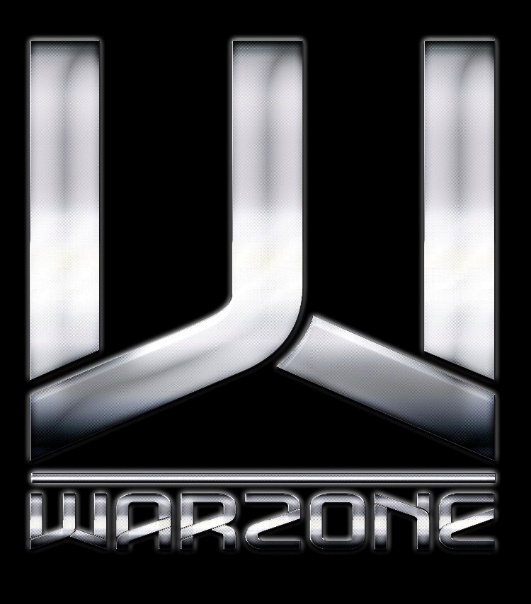 I would like to invite you to the 5th Annual War Zone Lineman Challenge. The event will take place on the turf at Leonard George Stadium on the campus of Spring HS. This event will be an opportunityfor your LINEMAN to showcase their abilities as a team in drills specificto their position. Last year was extremely competitive with 22 schools bringing BIG BODIESfrom all around Houston to find out who the most dominate unit was! Huge congrats to our 2019 Champion Houston Lamar and Coach Scholz!If you are interested in joining us for this, please contact me to reserve a spot for your team. I am confident this will be a huge success and an exciting environment for the big bodies to compete in! GENERAL INFORMATION:WHERE: Leonard George Stadium – On the campus of Spring High School (19428 I-45, Spring, TX 77373)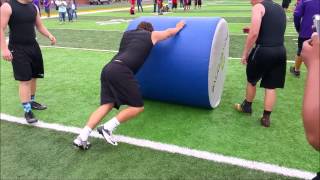 WHEN: Saturday, June 13th 2020	Registration: 7:45 – 8:30am 	Coaches meeting: 8:30am                                                                                                    PowerDrive	Challenge will begin promptly at 9amEVENTS: (SUBJECT TO CHANGE)Tire Flip Relay – timed – total for 6 team members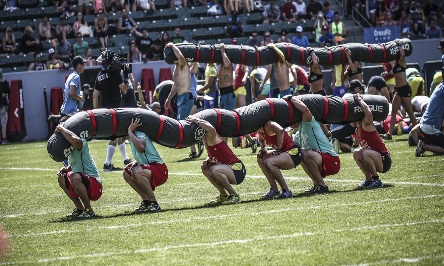 KB Stack Relay (similar to atlas stone) – timed – total for 6 team members			PowerDrive Push – timed – total for 6 team membersWorm Carry – timed – 6 members compete at same time Obstacle Course – timed – total for 6 team membersBench Press – Reps – total for 6 team members (225-5 pts, 205-3 pts, 185-1 pt) 			  Each team must have 2 per weight	 					             Worm Farmers Walk – timed – total for 6 team membersTug of War (team event) – 6 members compete – Single elimination**A list of event descriptions will be sent to you before the challenge. **POINTS WILL BE KEPT AT EACH EVENT – TOP 3 WILL BE GIVEN A TROPHY! **COST: CASH ONLY PLEASE 	$20 per competitor 	Athletes will be given a Dri-Fit T-Shirt Team Format:There is a minimum of 6 athletes per team. You can have as many as you want on a team, however, only 6 members compete per event. You are welcome to bring more than 1 team. Competitors MUST be OL/DL type athletes only! Supplies: Athletes need to bring gloves, sunscreen, flats, cleats and anything else they may need. There will be a trainer and water on site, however, you are encouraged to bring your own water.Contact Info: When you are ready to commit to the challenge let me know ASAP so I can secure your spot.  Due to desired quality of event, space is limited! If you have any questions please feel free to contact me. Brian Fitzgerald - bfitzger@springisd.org		  832-457-3909 – Cell		  281-891-7000 – School 		  thewarzone.us	SCHOOL INFORMATION SHEET 	                                 EMAIL TO ME ASAP @ BFITZGER@SPRINGISD.ORG SCHOOL NAME ____________________________ SPONSOR ACCOMPANYING TEAM ______________________________      ATHLETE NAME   		              SHIRT SIZE          LIABILITY FORM             PAID1. _____________________________________ __ ________   _______ _________          ______   2. _______________________________________      __________   ________________ _______3. _______________________________________      __________   ________________ _______4. __________________________________                                                                              ____       5. _____________________________________                                                                            __6. ______________________________                                                                            _________      7. ______________________________                                                                            _________8. ______________________________________                                                                            _9. _____________________________________                                                                            __ 10._____________________________________                                                                           __Insurance Waiver***Please make copies and bring the day of the event. In order for your child to participate in the 2019 War Zone Lineman Challenge, it is necessary to sign this statement indicating your understanding that the district does not carry insurance covering injuries your child may sustain. The undersigned are the parent or legal guardians of:________________________________________Students NameSISD WAIVERI hereby authorize the directors of War Zone Lineman Challenge to act for me in accordance with their judgment in any emergency requiring medical attention. I further waive and release Spring Independent School District from liability for any damages from injuries and/or illness sustained at the War Zone Lineman Challenge. I know of no medical condition which might affect my child’s ability to safely participate in the camp. I recognize the assumption of risk associated with the participation in this camp. Parent Signature: _________________ 			Date:________________ 